MINISTÉRIO DA EDUCAÇÃO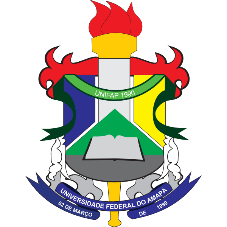 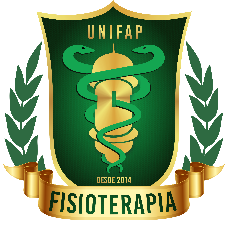 UNIVERSIDADE FEDERAL DO AMAPÁDEPARTAMENTO DE CIÊNCIAS BIOLÓGICAS E SAÚDECOORDENAÇÃO DO CURSO DE FISIOTERAPIAEDITAL 02/2023-MONITORIA VOLUNTÁRIA – FISIOTERAPIA UNIFAPANEXO II - DECLARAÇÃODeclaro que concordo com as condições estabelecidas no EDITAL 02/2023-MONITORIA VOLUNTÁRIA – FISIOTERAPIA UNIFAP e que disponho de 20 (vinte) horas semanais para o exercício da monitoria, estando ciente de que as atividades de Monitoria não geram vínculo empregatício com a UNIFAP e que não receberei bolsa, sendo exclusivamente voluntária.NOME DO CANDIDATO: ______________________________________________________________Macapá, ____/_____________/2023_______________________________(ASSINATURA DO CANDIDATO)Documentos que deverão ser Anexados pelo Candidato:(   ) Cópia do documento de identidade (   ) Cópia do  CPF (...) Histórico escolar, comprovando ter concluído a disciplina para a qual irá se inscrever, com aproveitamento igual ou superior a 7,0(   ) Carta de intençãoOBS.: TODOS OS ARQUIVOS DEVERÃO SER ENVIADOS EM FORMADO PDF.